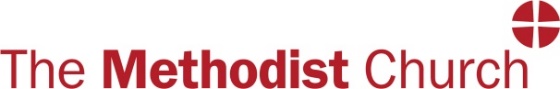 Building Risk Assessment Appendix 1Additional issuesAppendix 2First AidAppendix 3e.g. 	Other inspections/Risk Assessments	Fire Inspections 	InsuranceBuilding/Area assessed:                                   YYY Methodist ChurchAssessed by:   Church Safeguarding Officer - CSO                            Property Steward - PSDate of assessment:Date to be reviewed:Area/issue considered and risks??Who might be harmed and how?What are you already doing?Do you need to do anything else to manage this risk?Action by whom?Action bywhen?Done?